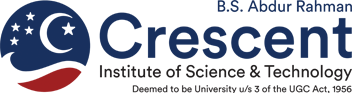   Office of Dean (Research)Requisition form for creating new E-mail accountDate:Name	:RRN	:Department			   :Name of the course	:	M.Phil  /Ph.D (Part Time)	Ph.D(Full Time)FacultyStudentVisiting faculty                     Duration	: From:                                                         To:Personal ID 			  :Preferred User ID		  :Phone No. /Cell .No.		  :Others (Specify)Signatures	a) Requested by Candidate	:b) Supervisor	:Seal	Signature of the H.O.D / DeanFor Office use:Request received on :Work completed on  :Created E-Mail id	:SignatureNote: